金門縣學生輔導諮商中心個案結案表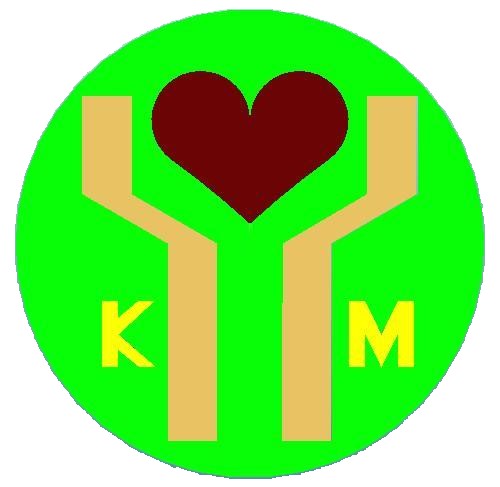 111.7修    專輔人員簽名：　 　           年   月   日                          督導(主任)簽名：　 　           年   月   日個案姓名：個案姓名：案號：就讀學校：就讀學校：年級：專輔人員姓名：專輔人員姓名：輔導次數：     次輔導次數：     次結案日期：  年   月   日結案日期：  年   月   日結案原因□求助問題已改善。□案主因素影響   (□搬離至外縣市；□無意願；□其他               )□專輔人員因素影響 (□職務調動；□生涯規劃；□其他                 )□轉介其他單位/原因：　　　　　　　　　　　　　　　　　　     　　     　 □取消或其他(請註明)：　　　　　　　　　　　　　　　　　 　　          　□求助問題已改善。□案主因素影響   (□搬離至外縣市；□無意願；□其他               )□專輔人員因素影響 (□職務調動；□生涯規劃；□其他                 )□轉介其他單位/原因：　　　　　　　　　　　　　　　　　　     　　     　 □取消或其他(請註明)：　　　　　　　　　　　　　　　　　 　　          　□求助問題已改善。□案主因素影響   (□搬離至外縣市；□無意願；□其他               )□專輔人員因素影響 (□職務調動；□生涯規劃；□其他                 )□轉介其他單位/原因：　　　　　　　　　　　　　　　　　　     　　     　 □取消或其他(請註明)：　　　　　　　　　　　　　　　　　 　　          　□求助問題已改善。□案主因素影響   (□搬離至外縣市；□無意願；□其他               )□專輔人員因素影響 (□職務調動；□生涯規劃；□其他                 )□轉介其他單位/原因：　　　　　　　　　　　　　　　　　　     　　     　 □取消或其他(請註明)：　　　　　　　　　　　　　　　　　 　　          　□求助問題已改善。□案主因素影響   (□搬離至外縣市；□無意願；□其他               )□專輔人員因素影響 (□職務調動；□生涯規劃；□其他                 )□轉介其他單位/原因：　　　　　　　　　　　　　　　　　　     　　     　 □取消或其他(請註明)：　　　　　　　　　　　　　　　　　 　　          　◎輔導歷程簡述   輔導過程：    年    月    日 至    年    月    日，共    次。初期：中期：後期：◎輔導歷程簡述   輔導過程：    年    月    日 至    年    月    日，共    次。初期：中期：後期：◎輔導歷程簡述   輔導過程：    年    月    日 至    年    月    日，共    次。初期：中期：後期：◎輔導歷程簡述   輔導過程：    年    月    日 至    年    月    日，共    次。初期：中期：後期：◎輔導歷程簡述   輔導過程：    年    月    日 至    年    月    日，共    次。初期：中期：後期：◎輔導歷程簡述   輔導過程：    年    月    日 至    年    月    日，共    次。初期：中期：後期：◎結案會議紀錄時間：    年    月    日對象：                內容摘要：◎結案會議紀錄時間：    年    月    日對象：                內容摘要：◎結案會議紀錄時間：    年    月    日對象：                內容摘要：◎結案會議紀錄時間：    年    月    日對象：                內容摘要：◎結案會議紀錄時間：    年    月    日對象：                內容摘要：◎結案會議紀錄時間：    年    月    日對象：                內容摘要：◎輔導結果◎輔導結果◎輔導結果◎輔導結果◎輔導結果◎輔導結果◎轉回學校之後續輔導策略與建議：◎轉回學校之後續輔導策略與建議：◎轉回學校之後續輔導策略與建議：◎轉回學校之後續輔導策略與建議：◎轉回學校之後續輔導策略與建議：◎轉回學校之後續輔導策略與建議：